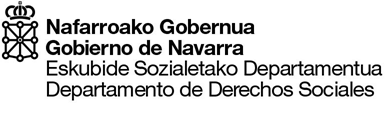 FORMULARIO SOLICITUD AHE 2017DECLARACIÓN SOBRE OTRAS SUBVENCIONES OBTENIDAS Y/O SOLICITADAS.Declaro mi compromiso a comunicar por escrito al Departamento de Derechos Sociales, en el plazo máximo de 15 días, cualquier modificación que se produzca en esta declaración.DECLARACIÓN SOBRE LOS REQUISITOS DEL ARTÍCULO 13 DE  DE SUBVENCIONES.La Entidad que represento no está incursa en ninguna de las situaciones siguientes:Haber sido condenada mediante sentencia firme a la pena de pérdida de la posibilidad de obtener subvenciones o ayudas públicas.Haber solicitado la dección de concurso, haber sido decdos insolventes en cualquier procedimiento, hallarse decdos en concurso, estar sujetos a intervención judicial o haber sido inhabilitados conforme a , sin que haya concluido el período de inhabilitación fijado en la sentencia de calificación del concurso.Haber dado lugar, por causa de la que hubiesen sido decdos culpables, a la resolución firme de cualquier contrato celebrado con Estar incursa la persona física, los administradores de las sociedades mercantiles o aquellos que ostenten la representación legal de otras personas jurídicas, en alguno de los supuestos de incompatibilidad que establezca la normativa vigente.No hallarse al corriente en el cumplimiento de las obligaciones tributarias, frente a  o de pago de obligaciones por reintegro de deudas a favor de  de  de Navarra o sus Organismos Autónomos.Tener la residencia fiscal en un país o territorio calificado como paraíso fiscal.Haber sido sancionado mediante resolución firme con la pérdida de la posibilidad de obtener subvenciones conforme a lo previsto en esta Ley Foral, o en la legislación general tributaria. No podrán acceder a la condición de beneficiarios las agrupaciones previstas en el apartado 3 del artículo 8 de la Ley Foral 11/2005, de 9 de noviembre, de Subvenciones cuando concurra alguna de las prohibiciones anteriores en cualquiera de sus miembros.En el caso de ser asociación, estar incursa en las causas de prohibición previstas en los apartados 5 y 6 del artículo 4 de la Ley Orgánica 1/2002, de 22 de marzo, reguladora del Derecho de Asociación ni tener suspendido el procedimiento administrativo de inscripción por encontrarse indicios racionales de ilicitud penal, en aplicación de lo dispuesto en el artículo 30.4 de la mencionada Ley Orgánica, en tanto no recaiga resolución judicial firme en cuya virtud pueda practicarse la inscripción en el correspondiente registro.INFORMACION DE INTERÉS PARA EL SOLICITANTE:- El tratamiento de los datos aportados en la solicitud y la declaración responsable se ajustará a lo dispuesto en la Ley Orgánica 15/1999, de 13 de Diciembre, de Protección de Datos de Carácter Personal, y en la demás legislación aplicable. El ejercicio de los derechos de acceso, rectificación y cancelación se ejercerá, conforme a la legislación señalada, en el Departamento de Derechos Sociales.- El Departamento de Derechos Sociales, podrá investigar la veracidad de los datos declarados y, en caso de falsedad, exigir el reintegro de la subvención concedida más los intereses de demora correspondientes, así como instruir un expediente sancionador por la comisión de una infracción clasificada como muy grave.AUTORIZACIÓN	Autorizo al Departamento de Derechos Sociales, para que compruebe, en el momento en que se dicte la Resolución de concesión de la subvención, que la Entidad que represento se encuentra al corriente de sus obligaciones tributarias y frente a la Seguridad Social.En,                               a                     de 2017Firma del representante legalDatos de la entidad solicitanteDenominación (y siglas, si las tiene):Dirección entidad:NIF: Denominación (y siglas, si las tiene):Dirección entidad:NIF: Datos de la entidad solicitanteRepresentante legal:Cargo:Representante legal:Cargo:Datos de la entidad solicitanteResponsable del Proyecto:Cargo:Dirección entidad en Navarra(si es distinta de la de arriba):Dirección a efectos de notificaciones:Teléfono:                           Email:Responsable del Proyecto:Cargo:Dirección entidad en Navarra(si es distinta de la de arriba):Dirección a efectos de notificaciones:Teléfono:                           Email:Datos de la entidad solicitanteNaturaleza jurídica:Asociación		 Fundación		 Congregación Religiosa		 Otras (especificar)		 Naturaleza jurídica:Asociación		 Fundación		 Congregación Religiosa		 Otras (especificar)		 PROYECTOTítulo:Título:PROYECTOPaís:País:PROYECTOResumen económico Gobierno de Navarra:Otras aportaciones (si hay):Total: Resumen económico Gobierno de Navarra:Otras aportaciones (si hay):Total: Comprobaciones1. El Representante legal de la entidad firma esta solicitud.2. Las acciones se ejecutan en el año 2017.3. La subvención solicitada no supera los 120.000 euros.4. Los costes indirectos son iguales o inferiores al 10% de lo solicitado.Documentación que se presenta.Si ya obrasen en esta Administración y no se hubiera modificado su contenido, no será preciso aportarla de nuevo, pero se indicará en que expedientes anteriores se presentó.De la entidad solicitante: - Certificado del  Registro en la AECID con menos de un año de antigüedad contado a partir de la fecha de publicación de la convocatoria, en el que se mencione la apertura de Delegación en Navarra. (La mención podrá ser sustituida por certificado complementario de otro registro administrativo que avale la existencia de tal delegación  o de documento notarial en el caso de Fundaciones).- Declaración responsable (se encuentra en este formulario de solicitud).- Plan Estratégico, o documento similar, de acción humanitaria. - Estatutos de la entidad (si ya obran en esta administración, indicar en que expediente se presentaron).- Intervenciones de acción humanitaria en los 8 últimos años.- Relación nominal de personal dependiente de la Administración de la Comunidad Foral y organismos autónomos.- Documentación sobre transparencia (opcional).Para la valoración:- Propuesta General de Actuación.- Declaración responsable de la persona representante legal de la Entidad de que dispone de protocolos de seguridad, planes de contingencia y evacuación y copia de los mismos.- Cuentas anuales de la entidad de los últimos 3 años (2014, 2015 Y 2016).- Otra documentación que se adjunta. Relación de Anexos *:*Los documentos anexos de ningún modo sustituirán a la información que se solicita en cada apartado del formulario, en todo caso complementarán la misma o la acreditarán. En los apartados de este formulario que se incluyan anexos, se precisará en qué lugar del anexo se encuentra el contenido a analizar.EntidadConceptoCuantía ConcedidaCuantía solicitada